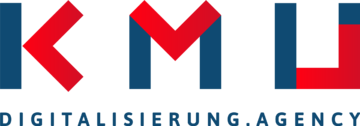 Pressemitteilung von KMU Digitalisierung GmbHCommuniqué de presse de KMU Digitalisierung GmbHCominmag poursuit sa digitalisation avec un nouveau site web.Le secteur des médias est à la recherche d’un nouveau modèle d’affaires. Pour  cominmag, KMU Digitalisierung a jeté de nouvelles bases pour un avenir 100 % numérique.Cette nouvelle version du site cominmag.ch ne saurait se résumer à la seule apparence de la template. Le changement est plus profond. La vitrine, c'est-à-dire le site web, a été entièrement revu afin d'optimiser le temps de chargement des pages et d'implémenter de nouvelles fonctions telles que les recommandations de lecture ou AdBlocker. En outre, un système CRM moderne a été mis en place, il intègre pleinement les systèmes de marketing tels que les bulletins d'information ou les médias sociaux, la comptabilité ainsi que d'autres applications d'information.« L’intégration d’un vrai CRM augmente l’efficacité et permet de réaliser des économies la où des solutions natives se sont avérées trop statiques », explique Victoria Marchand, propriétaire de Cominmag. Une partie des investissements de cette solution sera compensée par des gains réalisés sur les coûts d'exploitation. « Les flux de travail ont pu être aisément automatisés, ce qui permet à Cominmag de se concentrer sur ses compétences de base : le site, le magazine digital et l’organisation des prix « Le Meilleur de », explique Charly Suter de la KMU Digitalisierung. « La réduction des coûts n’est pas une fin en soi. Certes, il s’agit d’un effet qui rend l’investissement dans l’infrastructure technique plus attrayant. Cependant le moteur efficace de la mise en œuvre de cette solution technique n’est rien sans une transformation des méthodes de travail. L’évolution du marché est la pression pour se réinventer. C’est ce qui assurera l’avenir de l’entreprise.La numérisation comme fondement de l'avenirLe nouveau site web est une étape et est la base sur laquelle s'appuient les développements futurs. Aujourd'hui, de nouvelles sources de revenus tel que l'intégration de „nouvelles solutions de succession dans le secteur de la communication“ via companymarket.ch ou le coût d'une solution de gestion de fortune ont fait leur preuve. D'autres  idées suivront. La flexibilité augmente et donc aussi la possibilité de tester de nouvelles offres et leurs résonances sur le marché. En fin de compte c'est le succès commercial qui détermine la demande et engendre des revenus. « Nous nous tournons vers l'avenir numérique et sommes reconnaissants d'avoir trouvé en KMU Digitalisierung un partenaire ,qui possède le savoir-faire technique mais aussi la capacité de développer de nouvelles idées, produits et offres, » relève Victoria Marchand. « Nous entamons une nouvelle étape qui nous permettra de maîtriser notre avenir. Un grand pas pour une PME telle que Cominmag. »**************************A propos de KMU Digitalisierung GmbH KMU Digitalisierung GmbH a été fondée en 2018 par Charly Suter. L'objectif de l'entreprise est d'accompagner les PME dans le monde numérique.Les services vont des sites web interactifs à la mise en œuvre de solutions  CRM efficaces avec lesquelles le marketing, la comptabilité, les ressources humaines et la gestion de projet, la gestion d’entrepôt et le commerce électronique peuvent entièrement être intégrés.www.KMU-Digitalisierung.agencyContact: Charly Suter, charly@kmu-digitalisierung .com A Propos de CominmagCominmag est une plateforme de l'industrie de la communication qui exploite un site web, un nouveau magazine numérique. Il s'adresse à tous les professionnels du marketing, de la communication et des médias, qui souhaitent suivre l‘actualité dans ces domaines, principalement en Suisse romande. Il rend également compte des nouvelles campagnes, fournit une liste d'agence et propose des offres d’emploi.www.cominmag.chContact: Victoria Marchand, victoria@cominmag.ch